Supplementary Figure 5. The relative mRNA expression of eight ARGs (NTRK2, FN1, MTOR, HMCN1, CDKN1B, KRAS, MAVS and CRYAB) in tumor tissue samples and normal ovarian tissue samples.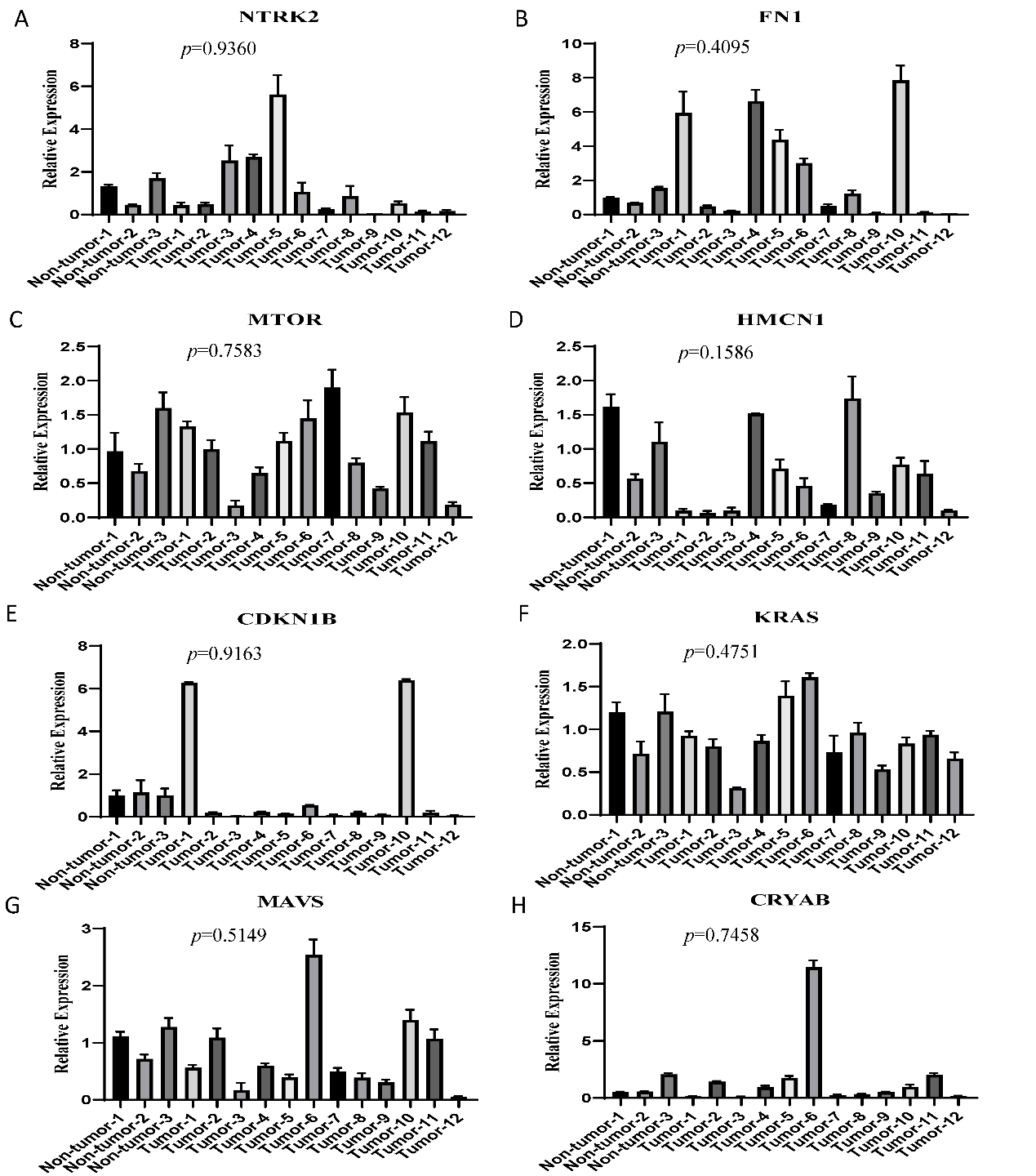 